  MOBILE STOP    ROUTE	DAY	TIME                  May       June       July      Ballaghkeen	1A	Mon	15.15-16.00	     16            13         Ballindaggin (NS)	7	Wed	11.15-12.30	   11/25       8/22      Ballyduff (NS)	4	Thurs	11.15-12.00	    5/19      2/16/30          Ballyellis (NS)	3	Wed	11.30-12.30	    4/18      1/15/29        6Ballyfad (NS)	5	Fri	11.45-12.15        6/20	   3/17           1Ballygarrett (NS)	9           Fri       10.15-12.15	   13/27      10/24          1	Ballygarrett	6A	Tues	13.45 -14.30        10          1/7          Ballymurn (NS)	2	Tues	11.15-12.30      3/17/31    14/28         Ballymurn	1B	Mon	16.15-17.00	      9             27                     Ballythomas (NS)	3	Wed	13.00-14.00	    4/18        1/15/29           Ballyoughter (N.S)	4B        Thur    13.00-13.45         19           16     Blackwater (NS)	6B	Tues	13.45-15.15	      24           21           Blackwater	6B	Tues	15.15-16.00	      24           21  
Boolavogue (NS)	1	Mon	10.00-11.00       9/16        13/27         4Cahore	6A	Tues	14.45-15.15	      10            7             5Castledockrell	4	Thurs	16.15-17.00       5/19        2/16/30Caim (NS)	8	Thurs	10.00-11.00       12/26        9/23         7Camolin 	9	Fri	15.30-16.00       13/27       10/24        8Castlebridge –: Flanagans Shop	2	Tues	15.45-16.15       3/17/31     14/28       : Oak Tree Heights	2           Tues   16.20-16.50       3/17 /31    14/28         Clologue (Creche)	4A	Thurs	12.15-12.45          5                2          7Coolgreaney (NS)	5	Fri	14.00-15.00        6/20          3/17        1Coolgreaney	5	Fri	15.00-15.35	     6/20          3/17        1Courtnacuddy (NS)	7	Wed	14.00-15.00       11/25         8/22        6      Craanford (NS)	3	Wed	10.00-11.15        4/18        1/15/29     	     Curracloe (NS)	2A	Tues 	14.00-15.00        3/31           28          Curracloe	2	Tues	15.00-15.30        3/17/31    14/28          Crossabeg (N.S)      2B         Tues   12.50-13.50         17           14Ferns	9	 Fri	 16.20-17.00	    13/27        10/24        8Ferns (NS)	4	Thurs	 09.45-11.00	     5/19         2/16/30      Glenbrien (NS)	2	Tues	 10.00-11.00	   3/17/31       14/28        MOBILE STOP       ROUTE    DAY	TIME              May        June       July        Hollyfort	 3         Wed	 15.00-15.30       4/18          15/29         6Inch	 5         Fri	 12.30-13.00	     6/20            3/17         1  Kilanerin (NS)	 5         Fri	 10.15-11.30	     6/20            3/17         1Kilanne	 8         Thurs    16.00-16.45      12/26           9/23         7Killenagh                  6A       Tues      16.15-16.45         10               7            5            Kilmuckridge (NS)   6          Tues     10.15-11.50       10/24           7/21         5      Kilmuckridge            6          Tues     12.00-12.30      10/24           7/21         5Kilmyshall (NS)	 7          Wed      10.00-11.00      11/25           8/22        6Kilnamanagh (N.S)   1          Mon      12.30-13.00        9/16          13/27        Kilnamanagh           1B         Mon      15.15-15.45        9/30             27           Kilrush                     4A         Thurs    15.15-15.50          5                 2           7    Kiltealy                      8          Thurs     11.15-11.45     12/26          9/23          7Kiltealy (N.S)            8	          Thurs     11.45-12.30     12/26          9/23Monageer                1A          Mon       16.15-17.00       16               13Monageer (N.S)       9            Fri          13.45-14.50     13/27          10/24        8Monamolin  (NS)     1            Mon       11.15-12.15       9/16/30      13/27      Oulart (NS)               1         Mon           13.15-14.15      9/16        13/27        Poulshone               6A       Tues	15.30-16.00       10             7              5Rathnure (NS)         8          Thurs	13.45-15.00     12/26       9/23            7Rathnure                  8	        Thurs 	15.10-15.50     12/26       9/23            7Riverchapel             5	         Fri	16.00-16.45       6/20       3/17            1Shannon Hill ***                   Wed	16.30-17.10	     Every Wednesday	Screen	6B     Tues 	16.15-16.45         24            21Templescoby Creche 7B     Wed         15.20-15.50         11            8            6Tombrack (NS)	4        Thurs	14.00-15.00        5/19         2/16/30     Tombrack	4B     Thurs	15.00-15.45          19            16 *St. Senan’s N.S, Shannon Hill, Enniscorthy.  * Stop times are subject to review on an ongoing basis.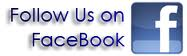 For further information please contact:Email:mobilelibnorth@wexfordcoco.ie   www.wexford.ie/libraryMobile North: 0874175810 or Library Headquarters 053-9196560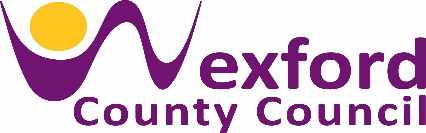 Public Library Services       MOBILE LIBRARY SCHEDULENORTH COUNTYMay–July 2022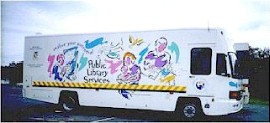 Comhairle ChontaeLoch GarmanLeabharlann Taistil